  <utu:AutoLayout Background="{StaticResource MaterialBackgroundBrush}">    <utu:AutoLayout utu:AutoLayout.CounterAlignment="Stretch" utu:AutoLayout.PrimaryAlignment="Stretch">      <utu:AutoLayout Spacing="16" Padding="32,48,32,8" utu:AutoLayout.CounterAlignment="Stretch">        <TextBlock Foreground="{StaticResource MaterialOnSurfaceBrush}" Text="Welcome." Style="{StaticResource MaterialHeadline4}" />        <TextBlock Foreground="{StaticResource MaterialOnSurfaceBrush}" Text="Log in to your account" Style="{StaticResource MaterialSubtitle2}" />      </utu:AutoLayout>      <utu:AutoLayout Spacing="16" Padding="32,8,32,32" utu:AutoLayout.CounterAlignment="Stretch">        <TextBox Text="{Binding Credentials.UserName, Mode=TwoWay}" utu:AutoLayout.CounterAlignment="Stretch" Style="{StaticResource MaterialFilledTextBoxStyle}" />        <PasswordBox Password="{Binding Credentials.Password, Mode=TwoWay}" utu:AutoLayout.CounterAlignment="Stretch" Style="{StaticResource MaterialFilledPasswordBoxStyle}" />        <HyperlinkButton Content="Forgot password?" Style="{StaticResource MaterialHyperlinkButtonStyle}" />        <Button Content="LOGIN" utu:AutoLayout.CounterAlignment="Stretch" Style="{StaticResource MaterialContainedButtonStyle}" />      </utu:AutoLayout>      <utu:AutoLayout Spacing="16" Padding="32,32,32,32" PrimaryAxisAlignment="End" utu:AutoLayout.CounterAlignment="Stretch" utu:AutoLayout.PrimaryAlignment="Stretch">        <TextBlock Foreground="{StaticResource MaterialOnBackgroundBrush}" TextAlignment="Center" TextWrapping="Wrap" Text="Legal mentions" utu:AutoLayout.CounterAlignment="Stretch" Style="{StaticResource MaterialCaption}" />      </utu:AutoLayout>    </utu:AutoLayout>  </utu:AutoLayout>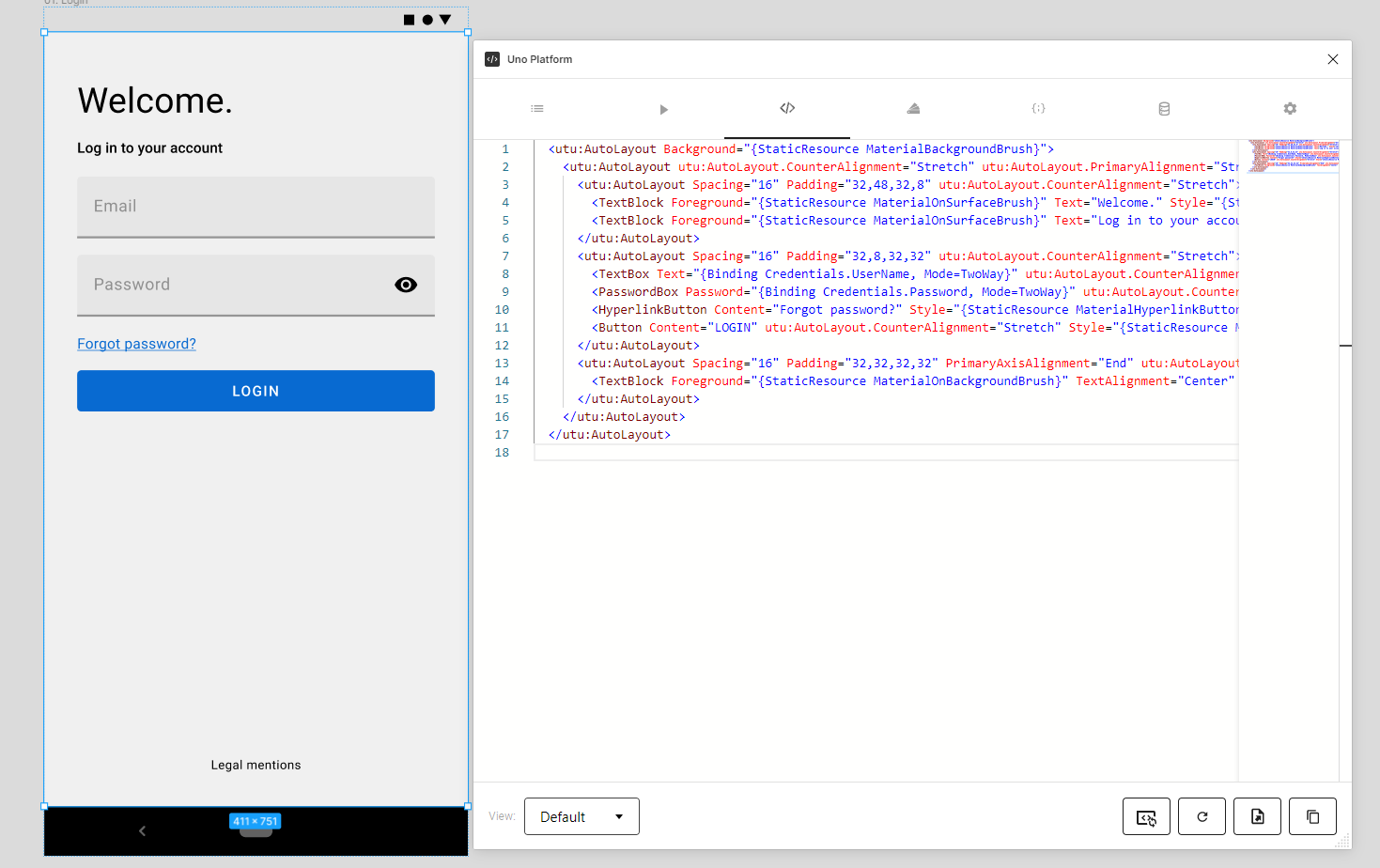 